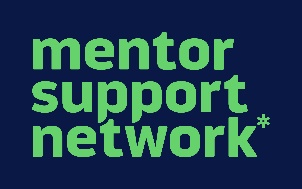  MSN Scholarship Application FormSend any enquiries and completed applications to:  scholarships@mentorsupportnetwork.com.auSend any enquiries and completed applications to:  scholarships@mentorsupportnetwork.com.auFirst Name:First Name:First Name:First Name:Last Name:Last Name:Last Name:Date of Birth:  Date of Birth:  Date of Birth:  Date of Birth:  Date of Birth:  Date of Birth:  Date of Birth:  School:                                                                        Current school/course year: School:                                                                        Current school/course year: School:                                                                        Current school/course year: School:                                                                        Current school/course year: School:                                                                        Current school/course year: School:                                                                        Current school/course year: School:                                                                        Current school/course year: Have you received a scholarship from MSN or another organisation to support your education previously?                                    Yes                No                 If so, who with and when?Have you received a scholarship from MSN or another organisation to support your education previously?                                    Yes                No                 If so, who with and when?Have you received a scholarship from MSN or another organisation to support your education previously?                                    Yes                No                 If so, who with and when?Have you received a scholarship from MSN or another organisation to support your education previously?                                    Yes                No                 If so, who with and when?Have you received a scholarship from MSN or another organisation to support your education previously?                                    Yes                No                 If so, who with and when?Have you received a scholarship from MSN or another organisation to support your education previously?                                    Yes                No                 If so, who with and when?Have you received a scholarship from MSN or another organisation to support your education previously?                                    Yes                No                 If so, who with and when? Contact details: Contact details: Contact details: Contact details: Contact details: Contact details: Contact details:StreetTown/SuburbPostcodeEmail Address (Clearly written)Phone/mobilePhone/mobileWho is nominating you for this scholarship?Who is nominating you for this scholarship?Who is nominating you for this scholarship?Who is nominating you for this scholarship?Who is nominating you for this scholarship?Who is nominating you for this scholarship?Who is nominating you for this scholarship?School or Organisation  School or Organisation  Nominator’s Name:Nominator’s Name:Email Address:Email Address:Phone number:Phone number:Position:Position:Supporting Letter provided with this application?              YES               NOSupporting Letter provided with this application?              YES               NOSupporting Letter provided with this application?              YES               NOSupporting Letter provided with this application?              YES               NOSupporting Letter provided with this application?              YES               NOSupporting Letter provided with this application?              YES               NOSupporting Letter provided with this application?              YES               NONAME:NAME:NAME:NAME:NAME:NAME:NAME:Tell us a little about your family situation.What country were you born in?          _________________________________If not in Australia – how long have you been here?               _______   yearsDo you identify as Indigenous (ATSI)           Yes        NoWho do you live with, mostly?    Do you have brothers and sisters who live with you?              ___ sisters                    ___brothersDo you have space to study at home?           Yes          No              Do you have a computer?                              Yes          No              Shared with___________Do you have internet access at home?          Yes          NoTell us a little about your family situation.What country were you born in?          _________________________________If not in Australia – how long have you been here?               _______   yearsDo you identify as Indigenous (ATSI)           Yes        NoWho do you live with, mostly?    Do you have brothers and sisters who live with you?              ___ sisters                    ___brothersDo you have space to study at home?           Yes          No              Do you have a computer?                              Yes          No              Shared with___________Do you have internet access at home?          Yes          NoTell us a little about your family situation.What country were you born in?          _________________________________If not in Australia – how long have you been here?               _______   yearsDo you identify as Indigenous (ATSI)           Yes        NoWho do you live with, mostly?    Do you have brothers and sisters who live with you?              ___ sisters                    ___brothersDo you have space to study at home?           Yes          No              Do you have a computer?                              Yes          No              Shared with___________Do you have internet access at home?          Yes          NoTell us a little about your family situation.What country were you born in?          _________________________________If not in Australia – how long have you been here?               _______   yearsDo you identify as Indigenous (ATSI)           Yes        NoWho do you live with, mostly?    Do you have brothers and sisters who live with you?              ___ sisters                    ___brothersDo you have space to study at home?           Yes          No              Do you have a computer?                              Yes          No              Shared with___________Do you have internet access at home?          Yes          NoTell us a little about your family situation.What country were you born in?          _________________________________If not in Australia – how long have you been here?               _______   yearsDo you identify as Indigenous (ATSI)           Yes        NoWho do you live with, mostly?    Do you have brothers and sisters who live with you?              ___ sisters                    ___brothersDo you have space to study at home?           Yes          No              Do you have a computer?                              Yes          No              Shared with___________Do you have internet access at home?          Yes          NoTell us a little about your family situation.What country were you born in?          _________________________________If not in Australia – how long have you been here?               _______   yearsDo you identify as Indigenous (ATSI)           Yes        NoWho do you live with, mostly?    Do you have brothers and sisters who live with you?              ___ sisters                    ___brothersDo you have space to study at home?           Yes          No              Do you have a computer?                              Yes          No              Shared with___________Do you have internet access at home?          Yes          NoTell us a little about your family situation.What country were you born in?          _________________________________If not in Australia – how long have you been here?               _______   yearsDo you identify as Indigenous (ATSI)           Yes        NoWho do you live with, mostly?    Do you have brothers and sisters who live with you?              ___ sisters                    ___brothersDo you have space to study at home?           Yes          No              Do you have a computer?                              Yes          No              Shared with___________Do you have internet access at home?          Yes          NoWhat major subject choices have you or will you be making for next year?What major subject choices have you or will you be making for next year?What major subject choices have you or will you be making for next year?What major subject choices have you or will you be making for next year?What major subject choices have you or will you be making for next year?What major subject choices have you or will you be making for next year?What major subject choices have you or will you be making for next year?What additional activities or interests do you participate in? (e.g. sport, volunteering, church, hobbies, etc.)What additional activities or interests do you participate in? (e.g. sport, volunteering, church, hobbies, etc.)What additional activities or interests do you participate in? (e.g. sport, volunteering, church, hobbies, etc.)Do you have a part-time job? If you do – where?Do you have a part-time job? If you do – where?Do you have a part-time job? If you do – where?What are your future educational or career plans?What are your future educational or career plans?What are your future educational or career plans?What might prevent you from reaching these goals?What might prevent you from reaching these goals?What might prevent you from reaching these goals?Please tell us how you will use the money if you are awarded a scholarship.Please tell us how you will use the money if you are awarded a scholarship.Please tell us how you will use the money if you are awarded a scholarship.Is there anything else that you would like to tell us in support of your scholarship?  Is there anything else that you would like to tell us in support of your scholarship?  Is there anything else that you would like to tell us in support of your scholarship?  